Actividad de lectura ¡Hola! , espero se encuentren bien, siguiendo todas las precauciones necesarias frente a la situación que se está viviendo; la actividad que les voy a plantear la hago con el fin de evitar la parte teórica y rigurosa de la asignatura pues soy consciente de que para algunas es bastante tedioso y complicado entender las definiciones y aplicaciones matemáticas que se han venido trabajando en clase y más aun cuando no hay una explicación presencial. La actividad es bastante sencilla, del libro de Hans Magnus, el diablo de los números que puedes descargar aquí y en caso tal de que el link no funcione me puedes escribir al correo y con mucho gusto te lo haré llegar, de este libro, leer los primeros cuatro capítulos y de cada capitulo se hará lo siguiente:  Rastrear y explicar los conceptos matemáticos que el diablo de los números le quiere enseñar a Robert. Una opinión o reflexión del capítulo. Recuerda que la actividad es para una semana, así que te recomiendo dosificar la lectura, leer con calma y utilizar el internet para ampliar los conceptos. muchos éxitos!   COLEGIO EMILIA RIQUELME    Actividad semana 2  COLEGIO EMILIA RIQUELME    Actividad semana 2  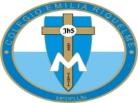 Nombre y Apellido: Fecha: Asignatura:   Matemáticas  Grado: Docente: Daniel Castaño Agudelo Docente: Daniel Castaño Agudelo 